Please cut out the top ten frame and leave together.   Then cut out the bottom ten frame and cut each square apart to create ten “ones”_______________		________________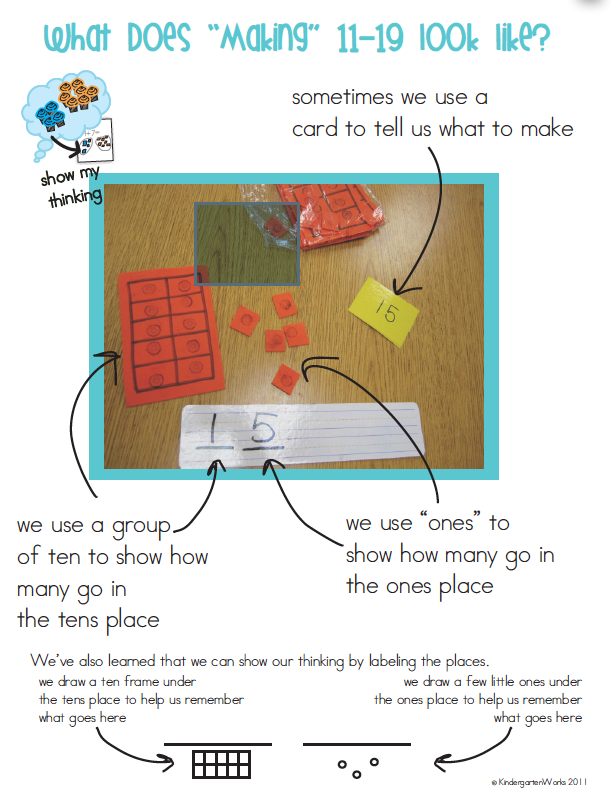 111213141516171819